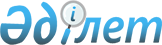 "Қазақстан Республикасы Инвестиция және даму министрлігінің Техникалық реттеу және метрология комитеті" мемлекеттік мекемесінің және оның аумақтық бөлімшелерінің ережелерін бекіту туралы" Қазақстан Республикасы Инвестициялар және даму министрінің міндетін атқарушының 2014 жылғы 17 қазандағы № 91 бұйрығына өзгерістер мен толықтырулар енгізу туралы
					
			Күшін жойған
			
			
		
					Қазақстан Республикасы Инвестициялар және даму министрінің м.а 2017 жылғы 10 қарашадағы № 772 бұйрығы. Күші жойылды - Қазақстан Республикасы Инвестициялар және даму министрінің 2018 жылғы 27 ақпандағы № 144 бұйрығымен.
      Ескерту. Бұйрықтың күші жойылды - ҚР Инвестициялар және даму министрінің 27.02.2018 № 144 (Осы бұйрық оның алғашқы ресми жарияланған күнінен бастап қолданысқа енгізіледі )бұйрығымен.
      БҰЙЫРАМЫН:
      1. "Қазақстан Республикасы Инвестициялар және даму министрлігінің Техникалық peттеу және метрология комитеті" мемлекеттік мекемесінің және оның aумақтық бөлімшелерінің ережелерін бекіту туралы" Қазақстан Республикасы Инвестициялар және даму министрінің міндетін атқарушының 2014 жылғы 17 қазандағы № 91 бұйрығына (Нормативтік құқықтық актілердің мемлекеттік тіркеу тізілімінде № 9822 болып тіркелген, "Егемен Қазақстан" газетінде 2014 жылғы 1 қарашадағы № 214 (28437) жарияланған) мынадай өзгерістер мен толықтырулар енгізілсін: 
      көрсетілген бұйрықпен бекітілген "Қазақстан Республикасы Инвестициялар және даму министрлігінің Техникалық реттеу және метрология комитеті" мемлекеттік мекемесінің ережесінде:
      1-тармақ мынадай редакцияда жазылсын:
      "1. "Қазақстан Республикасы Инвестициялар және даму министрлігі (бұдан әрі – Министрлік) Техникалық реттеу және метрология комитеті" мемлекеттік мекемесі (бұдан әрі – Комитет) реттеуіш, іске асыру және бақылау функцияларын жүзеге асыратын, сондай-ақ техникалық реттеу және метрология, аккредиттеу туралы Қазақстан Республикасы заңнамасы саласында және бағалы металдар мен асыл тастардан жасалған зергерлік және басқа да бұйымдарды өткізу саласында мемлекеттік бақылау Министрліктің стратегиялық функцияларын орындауға қатысатын Министрліктің ведомствосы болып табылады.";
      8-тармақ мынадай редакцияда жазылсын:
      "8. Комитеттің орналасқан орны: Қазақстан Республикасы, 010000, Астана қаласы, Есіл ауданы, Мәңгілік ел көшесі, 11, "Эталон орталығы" ғимараты.";
      15-тармақта:
      14) тармақша алып тасталсын;
      мынадай мазмұндағы 45), 46), 47), 48), 49), 50), 51), 52) және 53) тармақшалармен толықтырылсын:
      "45) асыл тастарды, зергерлік және басқа да бұйымдарды Еуразиялық экономикалық одаққа кірмейтін елдерден Қазақстан Республикасының аумағына әкелу және Қазақстан Республикасының аумағынан осы елдерге әкету қағидаларын әзірлеу;
      46) Кимберлий процесінің сертификаттау схемасын ескере отырып, өңделмеген табиғи алмасты Қазақстан Республикасының аумағына әкелу және Қазақстан Республикасының аумағынан әкету қағидаларын әзірлеу;
      47) бағалы металдар мен асыл тастардан жасалған зергерлік және басқа да бұйымдарды өткізу саласында мемлекеттік бақылауды жүзеге асыру;
      48) асыл тастарға, бағалы металдар мен асыл тастардан жасалған зергерлік және басқа да бұйымдарға сараптама жүргізу қағидаларын әзірлеу;
      49) атаулы таңбаны уәкілетті ұйымда міндетті тіркеу тәртібін әзірлеу;
      50) тіркелген атаулы таңбалар туралы мәліметтерді уәкілетті ұйымға беру тәртібін әзірлеу;
      51) техникалық регламенттердің талаптарына сәйкес келмейтін өнімді алып қою және кері қайтарып алуды жүзеге асыру тәртібін әзірлеу;
      52) техникалық реттеу, метрология саласында, сәйкестікті бағалау саласындағы аккредиттеу туралы Қазақстан Республикасы заңнамасы саласында және бағалы металдар мен асыл тастардан жасалған зергерлік және басқа да бұйымдарды өткізу саласында тексеру парақтарын, тәуекел дәрежелерін бағалау өлшемшарттарын, Іріктеп тексерулердің жартыжылдық тізімдерін әзірлеу;
      53) асыл тастар және бағалы металдар мен асыл тастардан жасалған зергерлік және басқа да бұйымдардың айналымы саласында, сондай-ақ бағалы металдар мен асыл тастардан жасалған зергерлік және басқа да бұйымдарды өткізу саласында әкімшілік құқық бұзушылықтар туралы істерді қарау және әкімшілік жазалар қолдану.";
      18 және 19-тармақтар мынадай редакцияда жазылсын:
      "18. Комитетті Қазақстан Республикасының заңнамасымен белгіленген тәртіпте лауазымға тағайындалатын және лауазымынан босатылатын Төраға – техникалық реттеу, метрология саласын, сәйкестікті бағалау саласындағы және бағалы металдар мен асыл тастардан жасалған зергерлік және басқа да бұйымдарды өткізу саласындағы аккредиттеу туралы Қазақстан Республикасының заңнамасын мемлекеттік бақылау жөніндегі Қазақстан Республикасының Бас мемлекеттік инспекторы басқарады.
      19. Төрағаның заңнамамен белгіленген тәртіпте лауазымға тағайындалатын және лауазымынан босатылатын техникалық реттеу, метрология саласын, сәйкестікті бағалау саласындағы және бағалы металдар мен асыл тастардан жасалған зергерлік және басқа да бұйымдарды өткізу саласындағы аккредиттеу туралы Қазақстан Республикасы заңнамасын мемлекеттік бақылау жөніндегі Қазақстан Республикасының Бас мемлекеттік инспекторының орынбасарлары болып табылатын орынбасарлары бар.";
      көрсетілген бұйрықпен бекітілген "Қазақстан Республикасы Инвестициялар және даму министрлігі Техникалық реттеу және метрология комитетінің Астана қаласы бойынша департаменті" мемлекеттік мекемесінің ережесінде: 
      1-тармақ мынадай редакцияда жазылсын:
      "1. "Қазақстан Республикасы Инвестициялар және даму министрлігі Техникалық реттеу және метрология комитетінің Астана қаласы бойынша департаменті" мемлекеттік мекемесі (бұдан әрі – Департамент) "Қазақстан Республикасы Инвестициялар және даму министрлігі Техникалық реттеу және метрология комитеті" мемлекеттік мекемесінің (бұдан әрі – Комитет) Астана қаласы бойынша техникалық реттеу және өлшемдер бiрлiгiн қамтамасыз ету саласындағы, сәйкестікті бағалау саласында және бағалы металдар мен асыл тастардан жасалған зергерлік және басқа да бұйымдарды өткізу саласындағы аккредиттеу туралы Қазақстан Республикасы заңнамасын бақылауды жүзеге асыратын аумақтық бөлімшесі болып табылады.";
      3-тармақ мынадай редакцияда жазылсын:
      "3. Департамент мемлекеттiк мекеменің ұйымдастырушылық-құқықтық нысанындағы заңды тұлға болып табылады, Қазақстан Республикасының заңнамасына сәйкес мемлекеттiк тiлде өз атауы бар мөрi мен мөртабандары, белгiленген үлгiдегi бланкiлерi бар.";
      14-тармақ мынадай мазмұндағы 5), 6), 7), 8), 9) 10), 11) және 12) тармақшалармен толықтырылсын:
      "5) асыл тастарды, бағалы металдар мен асыл тастардан жасалған зергерлік және басқа да бұйымдарды, бағалы металдардан жасалған монеталарды Еуразиялық экономикалық одаққа кірмейтін елдерден Қазақстан Республикасының аумағына әкелу және Қазақстан Республикасының аумағынан осы елдерге әкету кезінде мемлекеттік бақылауды жүзеге асыру;
      6) зергерлік және басқа да бұйымдарды өткізу саласында мемлекеттік бақылауды жүзеге асыру;
      7) асыл тастарды, бағалы металдар мен асыл тастардан жасалған зергерлік және басқа да бұйымдарды, бағалы металдардан жасалған монеталарды Еуразиялық экономикалық одаққа кірмейтін елдерден Қазақстан Республикасының аумағына әкелу және Қазақстан Республикасының аумағынан осы елдерге әкету кезінде тауардың әрбір партиясына мемлекеттік бақылау актісін беру;
      8) асыл тастарды, бағалы металдар мен асыл тастардан жасалған зергерлік және басқа да бұйымдарды Еуразиялық экономикалық одаққа кірмейтін елдерден Қазақстан Республикасының аумағына әкелу және Қазақстан Республикасының аумағынан осы елдерге әкетуді жүзеге асыру бойынша қызметті бастау немесе тоқтату туралы жеке кәсіпкерлер мен заңды тұлғаларды арнайы есепке қою туралы құжат беру;
      9) өңделмеген табиғи алмастарды сертификаттаудың халықаралық схемасының (Кимберлий процесінің сертификаты) сертификатын беру;
      10) асыл тастар, бағалы металдар мен асыл тастардан жасалған зергерлік және басқа да бұйымдардың айналымы саласында, сондай-ақ бағалы металдар мен асыл тастардан жасалған зергерлік және басқа да бұйымдарды өткізу аясында әкімшілік құқық бұзушылықтар туралы істерді қарау және әкімшілік жазалар қолдану;
      11) өтініш берушінің біліктілік немесе рұқсат беру талаптарына сәйкестігін рұқсат және (немесе) рұқсатқа қосымша берілгенге дейін оның нәтижелері бойынша өтініш берушінің біліктілік немесе рұқсат беру талаптарына сәйкес келетіні немесе сәйкес келмейтіні туралы шешім қабылданып, тексерілетін тұлғаға бару мүмкіндігі арқылы бақылаудың өзге нысаны тәртібімен рұқсаттық бақылауды жүзеге асыру;
      12) лицензиаттардың және екінші санаттағы рұқсаттарды иеленушілердің рұқсат және (немесе) рұқсатқа қосымша берілгеннен кейін (қызметті жүзеге асыру процесінде) Қазақстан Республикасының рұқсаттар және хабарламалар туралы заңнамасын сақтауын рұқсаттық бақылау Қазақстан Республикасының Кәсіпкерлік кодексіне және "Қазақстан Республикасының Ұлттық Банкі туралы" Қазақстан Республикасының Заңына сәйкес тексерулер арқылы жүзеге асыру.";
      көрсетілген бұйрықпен бекітілген "Қазақстан Республикасы Инвестициялар және даму министрлігі Техникалық реттеу және метрология комитетінің Алматы қаласы бойынша департаменті" мемлекеттік мекемесінің ережесінде: 
      1-тармақ мынадай редакцияда жазылсын:
      "1. "Қазақстан Республикасы Инвестициялар және даму министрлігі Техникалық реттеу және метрология комитетінің Алматы қаласы бойынша департаменті" мемлекеттік мекемесі (бұдан әрі – Департамент) "Қазақстан Республикасы Инвестициялар және даму министрлігі Техникалық реттеу және метрология комитеті" мемлекеттік мекемесінің (бұдан әрі – Комитет) Алматы қаласы бойынша техникалық реттеу және өлшемдер бiрлiгiн қамтамасыз ету саласындағы, сәйкестікті бағалау саласында және бағалы металдар мен асыл тастардан жасалған зергерлік және басқа да бұйымдарды өткізу саласындағы аккредиттеу туралы Қазақстан Республикасы заңнамасын бақылауды жүзеге асыратын аумақтық бөлімшесі болып табылады.";
      3-тармақ мынадай редакцияда жазылсын:
      "3. Департамент мемлекеттiк мекеменің ұйымдастырушылық-құқықтық нысанындағы заңды тұлға болып табылады, Қазақстан Республикасының заңнамасына сәйкес мемлекеттiк тiлде өз атауы бар мөрi мен мөртабандары, белгiленген үлгiдегi бланкiлерi бар.";
      14-тармақ мынадай мазмұндағы 5), 6), 7), 8), 9) 10), 11) және 12) тармақшалармен толықтырылсын:
      "5) асыл тастарды, бағалы металдар мен асыл тастардан жасалған зергерлік және басқа да бұйымдарды, бағалы металдардан жасалған монеталарды Еуразиялық экономикалық одаққа кірмейтін елдерден Қазақстан Республикасының аумағына әкелу және Қазақстан Республикасының аумағынан осы елдерге әкету кезінде мемлекеттік бақылауды жүзеге асыру;
      6) зергерлік және басқа да бұйымдарды өткізу саласында мемлекеттік бақылауды жүзеге асыру;
      7) асыл тастарды, бағалы металдар мен асыл тастардан жасалған зергерлік және басқа да бұйымдарды, бағалы металдардан жасалған монеталарды Еуразиялық экономикалық одаққа кірмейтін елдерден Қазақстан Республикасының аумағына әкелу және Қазақстан Республикасының аумағынан осы елдерге әкету кезінде тауардың әрбір партиясына мемлекеттік бақылау актісін беру;
      8) асыл тастарды, бағалы металдар мен асыл тастардан жасалған зергерлік және басқа да бұйымдарды Еуразиялық экономикалық одаққа кірмейтін елдерден Қазақстан Республикасының аумағына әкелу және Қазақстан Республикасының аумағынан осы елдерге әкетуді жүзеге асыру бойынша қызметті бастау немесе тоқтату туралы жеке кәсіпкерлер мен заңды тұлғаларды арнайы есепке қою туралы құжат беру;
      9) өңделмеген табиғи алмастарды сертификаттаудың халықаралық схемасының (Кимберлий процесінің сертификаты) сертификатын беру;
      10) асыл тастар, бағалы металдар мен асыл тастардан жасалған зергерлік және басқа да бұйымдардың айналымы саласында, сондай-ақ бағалы металдар мен асыл тастардан жасалған зергерлік және басқа да бұйымдарды өткізу аясында әкімшілік құқық бұзушылықтар туралы істерді қарау және әкімшілік жазалар қолдану;
      11) өтініш берушінің біліктілік немесе рұқсат беру талаптарына сәйкестігін рұқсат және (немесе) рұқсатқа қосымша берілгенге дейін оның нәтижелері бойынша өтініш берушінің біліктілік немесе рұқсат беру талаптарына сәйкес келетіні немесе сәйкес келмейтіні туралы шешім қабылданып, тексерілетін тұлғаға бару мүмкіндігі арқылы бақылаудың өзге нысаны тәртібімен рұқсаттық бақылауды жүзеге асыру;
      12) лицензиаттардың және екінші санаттағы рұқсаттарды иеленушілердің рұқсат және (немесе) рұқсатқа қосымша берілгеннен кейін (қызметті жүзеге асыру процесінде) Қазақстан Республикасының рұқсаттар және хабарламалар туралы заңнамасын сақтауын рұқсаттық бақылау Қазақстан Республикасының Кәсіпкерлік кодексіне және "Қазақстан Республикасының Ұлттық Банкі туралы" Қазақстан Республикасының Заңына сәйкес тексерулер арқылы жүзеге асыру.";
      көрсетілген бұйрықпен бекітілген "Қазақстан Республикасы Инвестициялар және даму министрлігі Техникалық реттеу және метрология комитетінің Ақмола облысы бойынша департаменті" мемлекеттік мекемесінің ережесінде: 
      1-тармақ мынадай редакцияда жазылсын:
      "1. "Қазақстан Республикасы Инвестициялар және даму министрлігі Техникалық реттеу және метрология комитетінің Ақмола облысы бойынша департаменті" мемлекеттік мекемесі (бұдан әрі – Департамент) "Қазақстан Республикасы Инвестициялар және даму министрлігі Техникалық реттеу және метрология комитеті" мемлекеттік мекемесінің (бұдан әрі – Комитет) Ақмола облысы бойынша техникалық реттеу және өлшемдер бiрлiгiн қамтамасыз ету саласындағы, сәйкестікті бағалау саласында және бағалы металдар мен асыл тастардан жасалған зергерлік және басқа да бұйымдарды өткізу саласындағы аккредиттеу туралы Қазақстан Республикасы заңнамасын бақылауды жүзеге асыратын аумақтық бөлімшесі болып табылады.";
      3-тармақ мынадай редакцияда жазылсын:
      "3. Департамент мемлекеттiк мекеменің ұйымдастырушылық-құқықтық нысанындағы заңды тұлға болып табылады, Қазақстан Республикасының заңнамасына сәйкес мемлекеттiк тiлде өз атауы бар мөрi мен мөртабандары, белгiленген үлгiдегi бланкiлерi бар.";
      14-тармақ мынадай мазмұндағы 5), 6), 7), 8), 9) 10), 11) және 12) тармақшалармен толықтырылсын:
      "5) асыл тастарды, бағалы металдар мен асыл тастардан жасалған зергерлік және басқа да бұйымдарды, бағалы металдардан жасалған монеталарды Еуразиялық экономикалық одаққа кірмейтін елдерден Қазақстан Республикасының аумағына әкелу және Қазақстан Республикасының аумағынан осы елдерге әкету кезінде мемлекеттік бақылауды жүзеге асыру;
      6) зергерлік және басқа да бұйымдарды өткізу саласында мемлекеттік бақылауды жүзеге асыру;
      7) асыл тастарды, бағалы металдар мен асыл тастардан жасалған зергерлік және басқа да бұйымдарды, бағалы металдардан жасалған монеталарды Еуразиялық экономикалық одаққа кірмейтін елдерден Қазақстан Республикасының аумағына әкелу және Қазақстан Республикасының аумағынан осы елдерге әкету кезінде тауардың әрбір партиясына мемлекеттік бақылау актісін беру;
      8) асыл тастарды, бағалы металдар мен асыл тастардан жасалған зергерлік және басқа да бұйымдарды Еуразиялық экономикалық одаққа кірмейтін елдерден Қазақстан Республикасының аумағына әкелу және Қазақстан Республикасының аумағынан осы елдерге әкетуді жүзеге асыру бойынша қызметті бастау немесе тоқтату туралы жеке кәсіпкерлер мен заңды тұлғаларды арнайы есепке қою туралы құжат беру;
      9) өңделмеген табиғи алмастарды сертификаттаудың халықаралық схемасының (Кимберлий процесінің сертификаты) сертификатын беру;
      10) асыл тастар, бағалы металдар мен асыл тастардан жасалған зергерлік және басқа да бұйымдардың айналымы саласында, сондай-ақ бағалы металдар мен асыл тастардан жасалған зергерлік және басқа да бұйымдарды өткізу аясында әкімшілік құқық бұзушылықтар туралы істерді қарау және әкімшілік жазалар қолдану;
      11) өтініш берушінің біліктілік немесе рұқсат беру талаптарына сәйкестігін рұқсат және (немесе) рұқсатқа қосымша берілгенге дейін оның нәтижелері бойынша өтініш берушінің біліктілік немесе рұқсат беру талаптарына сәйкес келетіні немесе сәйкес келмейтіні туралы шешім қабылданып, тексерілетін тұлғаға бару мүмкіндігі арқылы бақылаудың өзге нысаны тәртібімен рұқсаттық бақылауды жүзеге асыру;
      12) лицензиаттардың және екінші санаттағы рұқсаттарды иеленушілердің рұқсат және (немесе) рұқсатқа қосымша берілгеннен кейін (қызметті жүзеге асыру процесінде) Қазақстан Республикасының рұқсаттар және хабарламалар туралы заңнамасын сақтауын рұқсаттық бақылау Қазақстан Республикасының Кәсіпкерлік кодексіне және "Қазақстан Республикасының Ұлттық Банкі туралы" Қазақстан Республикасының Заңына сәйкес тексерулер арқылы жүзеге асыру.";
      көрсетілген бұйрықпен бекітілген "Қазақстан Республикасы Инвестициялар және даму министрлігі Техникалық реттеу және метрология комитетінің Алматы облысы бойынша департаменті" мемлекеттік мекемесінің ережесінде: 
      1-тармақ мынадай редакцияда жазылсын:
      "1. "Қазақстан Республикасы Инвестициялар және даму министрлігі Техникалық реттеу және метрология комитетінің Алматы облысы бойынша департаменті" мемлекеттік мекемесі (бұдан әрі – Департамент) "Қазақстан Республикасы Инвестициялар және даму министрлігі Техникалық реттеу және метрология комитеті" мемлекеттік мекемесінің (бұдан әрі – Комитет) Алматы облысы бойынша техникалық реттеу және өлшемдер бiрлiгiн қамтамасыз ету саласындағы, сәйкестікті бағалау саласында және бағалы металдар мен асыл тастардан жасалған зергерлік және басқа да бұйымдарды өткізу саласындағы аккредиттеу туралы Қазақстан Республикасы заңнамасын бақылауды жүзеге асыратын аумақтық бөлімшесі болып табылады.";
      Департаменттің Қазақстан Республикасы Инвестициялар және даму министрлігі Техникалық реттеу және метрология комитеті департаментінің Алматы бөлімі бар.";
      3-тармақ мынадай редакцияда жазылсын:
      "3. Департамент мемлекеттiк мекеменің ұйымдастырушылық-құқықтық нысанындағы заңды тұлға болып табылады, Қазақстан Республикасының заңнамасына сәйкес мемлекеттiк тiлде өз атауы бар мөрi мен мөртабандары, белгiленген үлгiдегi бланкiлерi бар.";
      14-тармақ мынадай мазмұндағы 5), 6), 7), 8), 9) 10), 11) және 12) тармақшалармен толықтырылсын:
      "5) асыл тастарды, бағалы металдар мен асыл тастардан жасалған зергерлік және басқа да бұйымдарды, бағалы металдардан жасалған монеталарды Еуразиялық экономикалық одаққа кірмейтін елдерден Қазақстан Республикасының аумағына әкелу және Қазақстан Республикасының аумағынан осы елдерге әкету кезінде мемлекеттік бақылауды жүзеге асыру;
      6) зергерлік және басқа да бұйымдарды өткізу саласында мемлекеттік бақылауды жүзеге асыру;
      7) асыл тастарды, бағалы металдар мен асыл тастардан жасалған зергерлік және басқа да бұйымдарды, бағалы металдардан жасалған монеталарды Еуразиялық экономикалық одаққа кірмейтін елдерден Қазақстан Республикасының аумағына әкелу және Қазақстан Республикасының аумағынан осы елдерге әкету кезінде тауардың әрбір партиясына мемлекеттік бақылау актісін беру;
      8) асыл тастарды, бағалы металдар мен асыл тастардан жасалған зергерлік және басқа да бұйымдарды Еуразиялық экономикалық одаққа кірмейтін елдерден Қазақстан Республикасының аумағына әкелу және Қазақстан Республикасының аумағынан осы елдерге әкетуді жүзеге асыру бойынша қызметті бастау немесе тоқтату туралы жеке кәсіпкерлер мен заңды тұлғаларды арнайы есепке қою туралы құжат беру;
      9) өңделмеген табиғи алмастарды сертификаттаудың халықаралық схемасының (Кимберлий процесінің сертификаты) сертификатын беру;
      10) асыл тастар, бағалы металдар мен асыл тастардан жасалған зергерлік және басқа да бұйымдардың айналымы саласында, сондай-ақ бағалы металдар мен асыл тастардан жасалған зергерлік және басқа да бұйымдарды өткізу аясында әкімшілік құқық бұзушылықтар туралы істерді қарау және әкімшілік жазалар қолдану;
      11) өтініш берушінің біліктілік немесе рұқсат беру талаптарына сәйкестігін рұқсат және (немесе) рұқсатқа қосымша берілгенге дейін оның нәтижелері бойынша өтініш берушінің біліктілік немесе рұқсат беру талаптарына сәйкес келетіні немесе сәйкес келмейтіні туралы шешім қабылданып, тексерілетін тұлғаға бару мүмкіндігі арқылы бақылаудың өзге нысаны тәртібімен рұқсаттық бақылауды жүзеге асыру;
      12) лицензиаттардың және екінші санаттағы рұқсаттарды иеленушілердің рұқсат және (немесе) рұқсатқа қосымша берілгеннен кейін (қызметті жүзеге асыру процесінде) Қазақстан Республикасының рұқсаттар және хабарламалар туралы заңнамасын сақтауын рұқсаттық бақылау Қазақстан Республикасының Кәсіпкерлік кодексіне және "Қазақстан Республикасының Ұлттық Банкі туралы" Қазақстан Республикасының Заңына сәйкес тексерулер арқылы жүзеге асыру.";
      көрсетілген бұйрықпен бекітілген "Қазақстан Республикасы Инвестициялар және даму министрлігі Техникалық реттеу және метрология комитетінің Ақтөбе облысы бойынша департаменті" мемлекеттік мекемесінің ережесінде:
      1-тармақ мынадай редакцияда жазылсын:
      "1. "Қазақстан Республикасы Инвестициялар және даму министрлігі Техникалық реттеу және метрология комитетінің Ақтобе облысы бойынша департаменті" мемлекеттік мекемесі (бұдан әрі – Департамент) "Қазақстан Республикасы Инвестициялар және даму министрлігі Техникалық реттеу және метрология комитеті" мемлекеттік мекемесінің (бұдан әрі – Комитет) Ақтөбе облысы бойынша техникалық реттеу және өлшемдер бiрлiгiн қамтамасыз ету саласындағы, сәйкестікті бағалау саласында және бағалы металдар мен асыл тастардан жасалған зергерлік және басқа да бұйымдарды өткізу саласындағы аккредиттеу туралы Қазақстан Республикасы заңнамасын бақылауды жүзеге асыратын аумақтық бөлімшесі болып табылады.";
      3-тармақ мынадай редакцияда жазылсын:
      "3. Департамент мемлекеттiк мекеменің ұйымдастырушылық-құқықтық нысанындағы заңды тұлға болып табылады, Қазақстан Республикасының заңнамасына сәйкес мемлекеттiк тiлде өз атауы бар мөрi мен мөртабандары, белгiленген үлгiдегi бланкiлерi бар.";
      14-тармақ мынадай мазмұндағы 5), 6), 7), 8), 9) 10), 11) және 12) тармақшалармен толықтырылсын:
      "5) асыл тастарды, бағалы металдар мен асыл тастардан жасалған зергерлік және басқа да бұйымдарды, бағалы металдардан жасалған монеталарды Еуразиялық экономикалық одаққа кірмейтін елдерден Қазақстан Республикасының аумағына әкелу және Қазақстан Республикасының аумағынан осы елдерге әкету кезінде мемлекеттік бақылауды жүзеге асыру;
      6) зергерлік және басқа да бұйымдарды өткізу саласында мемлекеттік бақылауды жүзеге асыру;
      7) асыл тастарды, бағалы металдар мен асыл тастардан жасалған зергерлік және басқа да бұйымдарды, бағалы металдардан жасалған монеталарды Еуразиялық экономикалық одаққа кірмейтін елдерден Қазақстан Республикасының аумағына әкелу және Қазақстан Республикасының аумағынан осы елдерге әкету кезінде тауардың әрбір партиясына мемлекеттік бақылау актісін беру;
      8) асыл тастарды, бағалы металдар мен асыл тастардан жасалған зергерлік және басқа да бұйымдарды Еуразиялық экономикалық одаққа кірмейтін елдерден Қазақстан Республикасының аумағына әкелу және Қазақстан Республикасының аумағынан осы елдерге әкетуді жүзеге асыру бойынша қызметті бастау немесе тоқтату туралы жеке кәсіпкерлер мен заңды тұлғаларды арнайы есепке қою туралы құжат беру;
      9) өңделмеген табиғи алмастарды сертификаттаудың халықаралық схемасының (Кимберлий процесінің сертификаты) сертификатын беру;
      10) асыл тастар, бағалы металдар мен асыл тастардан жасалған зергерлік және басқа да бұйымдардың айналымы саласында, сондай-ақ бағалы металдар мен асыл тастардан жасалған зергерлік және басқа да бұйымдарды өткізу аясында әкімшілік құқық бұзушылықтар туралы істерді қарау және әкімшілік жазалар қолдану;
      11) өтініш берушінің біліктілік немесе рұқсат беру талаптарына сәйкестігін рұқсат және (немесе) рұқсатқа қосымша берілгенге дейін оның нәтижелері бойынша өтініш берушінің біліктілік немесе рұқсат беру талаптарына сәйкес келетіні немесе сәйкес келмейтіні туралы шешім қабылданып, тексерілетін тұлғаға бару мүмкіндігі арқылы бақылаудың өзге нысаны тәртібімен рұқсаттық бақылауды жүзеге асыру;
      12) лицензиаттардың және екінші санаттағы рұқсаттарды иеленушілердің рұқсат және (немесе) рұқсатқа қосымша берілгеннен кейін (қызметті жүзеге асыру процесінде) Қазақстан Республикасының рұқсаттар және хабарламалар туралы заңнамасын сақтауын рұқсаттық бақылау Қазақстан Республикасының Кәсіпкерлік кодексіне және "Қазақстан Республикасының Ұлттық Банкі туралы" Қазақстан Республикасының Заңына сәйкес тексерулер арқылы жүзеге асыру.";
      көрсетілген бұйрықпен бекітілген "Қазақстан Республикасы Инвестициялар және даму министрлігі Техникалық реттеу және метрология комитетінің Атырау облысы бойынша департаменті" мемлекеттік мекемесінің ережесінде:
      1-тармақ мынадай редакцияда жазылсын:
      "1. "Қазақстан Республикасы Инвестициялар және даму министрлігі Техникалық реттеу және метрология комитетінің Атырау облысы бойынша департаменті" мемлекеттік мекемесі (бұдан әрі – Департамент) "Қазақстан Республикасы Инвестициялар және даму министрлігі Техникалық реттеу және метрология комитеті" мемлекеттік мекемесінің (бұдан әрі – Комитет) Атырау облысы бойынша техникалық реттеу және өлшемдер бiрлiгiн қамтамасыз ету саласындағы, сәйкестікті бағалау саласында және бағалы металдар мен асыл тастардан жасалған зергерлік және басқа да бұйымдарды өткізу саласындағы аккредиттеу туралы Қазақстан Республикасы заңнамасын бақылауды жүзеге асыратын аумақтық бөлімшесі болып табылады.";
      3-тармақ мынадай редакцияда жазылсын:
      "3. Департамент мемлекеттiк мекеменің ұйымдастырушылық-құқықтық нысанындағы заңды тұлға болып табылады, Қазақстан Республикасының заңнамасына сәйкес мемлекеттiк тiлде өз атауы бар мөрi мен мөртабандары, белгiленген үлгiдегi бланкiлерi бар.";
      14-тармақ мынадай мазмұндағы 5), 6), 7), 8), 9) 10), 11) және 12) тармақшалармен толықтырылсын:
      "5) асыл тастарды, бағалы металдар мен асыл тастардан жасалған зергерлік және басқа да бұйымдарды, бағалы металдардан жасалған монеталарды Еуразиялық экономикалық одаққа кірмейтін елдерден Қазақстан Республикасының аумағына әкелу және Қазақстан Республикасының аумағынан осы елдерге әкету кезінде мемлекеттік бақылауды жүзеге асыру;
      6) зергерлік және басқа да бұйымдарды өткізу саласында мемлекеттік бақылауды жүзеге асыру;
      7) асыл тастарды, бағалы металдар мен асыл тастардан жасалған зергерлік және басқа да бұйымдарды, бағалы металдардан жасалған монеталарды Еуразиялық экономикалық одаққа кірмейтін елдерден Қазақстан Республикасының аумағына әкелу және Қазақстан Республикасының аумағынан осы елдерге әкету кезінде тауардың әрбір партиясына мемлекеттік бақылау актісін беру;
      8) асыл тастарды, бағалы металдар мен асыл тастардан жасалған зергерлік және басқа да бұйымдарды Еуразиялық экономикалық одаққа кірмейтін елдерден Қазақстан Республикасының аумағына әкелу және Қазақстан Республикасының аумағынан осы елдерге әкетуді жүзеге асыру бойынша қызметті бастау немесе тоқтату туралы жеке кәсіпкерлер мен заңды тұлғаларды арнайы есепке қою туралы құжат беру;
      9) өңделмеген табиғи алмастарды сертификаттаудың халықаралық схемасының (Кимберлий процесінің сертификаты) сертификатын беру;
      10) асыл тастар, бағалы металдар мен асыл тастардан жасалған зергерлік және басқа да бұйымдардың айналымы саласында, сондай-ақ бағалы металдар мен асыл тастардан жасалған зергерлік және басқа да бұйымдарды өткізу аясында әкімшілік құқық бұзушылықтар туралы істерді қарау және әкімшілік жазалар қолдану;
      11) өтініш берушінің біліктілік немесе рұқсат беру талаптарына сәйкестігін рұқсат және (немесе) рұқсатқа қосымша берілгенге дейін оның нәтижелері бойынша өтініш берушінің біліктілік немесе рұқсат беру талаптарына сәйкес келетіні немесе сәйкес келмейтіні туралы шешім қабылданып, тексерілетін тұлғаға бару мүмкіндігі арқылы бақылаудың өзге нысаны тәртібімен рұқсаттық бақылауды жүзеге асыру;
      12) лицензиаттардың және екінші санаттағы рұқсаттарды иеленушілердің рұқсат және (немесе) рұқсатқа қосымша берілгеннен кейін (қызметті жүзеге асыру процесінде) Қазақстан Республикасының рұқсаттар және хабарламалар туралы заңнамасын сақтауын рұқсаттық бақылау Қазақстан Республикасының Кәсіпкерлік кодексіне және "Қазақстан Республикасының Ұлттық Банкі туралы" Қазақстан Республикасының Заңына сәйкес тексерулер арқылы жүзеге асыру.";
      көрсетілген бұйрықпен бекітілген "Қазақстан Республикасы Инвестициялар және даму министрлігі Техникалық реттеу және метрология комитетінің Батыс Қазақстан облысы бойынша департаменті" мемлекеттік мекемесінің ережесінде:
      1-тармақ мынадай редакцияда жазылсын:
      "1. "Қазақстан Республикасы Инвестициялар және даму министрлігі Техникалық реттеу және метрология комитетінің Батыс Қазақстан бойынша департаменті" мемлекеттік мекемесі (бұдан әрі – Департамент) "Қазақстан Республикасы Инвестициялар және даму министрлігі Техникалық реттеу және метрология комитеті" мемлекеттік мекемесінің (бұдан әрі – Комитет) Батыс Қазақстан бойынша техникалық реттеу және өлшемдер бiрлiгiн қамтамасыз ету саласындағы, сәйкестікті бағалау саласында және бағалы металдар мен асыл тастардан жасалған зергерлік және басқа да бұйымдарды өткізу саласындағы аккредиттеу туралы Қазақстан Республикасы заңнамасын бақылауды жүзеге асыратын аумақтық бөлімшесі болып табылады.";
      3-тармақ мынадай редакцияда жазылсын:
      "3. Департамент мемлекеттiк мекеменің ұйымдастырушылық-құқықтық нысанындағы заңды тұлға болып табылады, Қазақстан Республикасының заңнамасына сәйкес мемлекеттiк тiлде өз атауы бар мөрi мен мөртабандары, белгiленген үлгiдегi бланкiлерi бар.";
      14-тармақ мынадай мазмұндағы 5), 6), 7), 8), 9) 10), 11) және 12) тармақшалармен толықтырылсын:
      "5) асыл тастарды, бағалы металдар мен асыл тастардан жасалған зергерлік және басқа да бұйымдарды, бағалы металдардан жасалған монеталарды Еуразиялық экономикалық одаққа кірмейтін елдерден Қазақстан Республикасының аумағына әкелу және Қазақстан Республикасының аумағынан осы елдерге әкету кезінде мемлекеттік бақылауды жүзеге асыру;
      6) зергерлік және басқа да бұйымдарды өткізу саласында мемлекеттік бақылауды жүзеге асыру;
      7) асыл тастарды, бағалы металдар мен асыл тастардан жасалған зергерлік және басқа да бұйымдарды, бағалы металдардан жасалған монеталарды Еуразиялық экономикалық одаққа кірмейтін елдерден Қазақстан Республикасының аумағына әкелу және Қазақстан Республикасының аумағынан осы елдерге әкету кезінде тауардың әрбір партиясына мемлекеттік бақылау актісін беру;
      8) асыл тастарды, бағалы металдар мен асыл тастардан жасалған зергерлік және басқа да бұйымдарды Еуразиялық экономикалық одаққа кірмейтін елдерден Қазақстан Республикасының аумағына әкелу және Қазақстан Республикасының аумағынан осы елдерге әкетуді жүзеге асыру бойынша қызметті бастау немесе тоқтату туралы жеке кәсіпкерлер мен заңды тұлғаларды арнайы есепке қою туралы құжат беру;
      9) өңделмеген табиғи алмастарды сертификаттаудың халықаралық схемасының (Кимберлий процесінің сертификаты) сертификатын беру;
      10) асыл тастар, бағалы металдар мен асыл тастардан жасалған зергерлік және басқа да бұйымдардың айналымы саласында, сондай-ақ бағалы металдар мен асыл тастардан жасалған зергерлік және басқа да бұйымдарды өткізу аясында әкімшілік құқық бұзушылықтар туралы істерді қарау және әкімшілік жазалар қолдану;
      11) өтініш берушінің біліктілік немесе рұқсат беру талаптарына сәйкестігін рұқсат және (немесе) рұқсатқа қосымша берілгенге дейін оның нәтижелері бойынша өтініш берушінің біліктілік немесе рұқсат беру талаптарына сәйкес келетіні немесе сәйкес келмейтіні туралы шешім қабылданып, тексерілетін тұлғаға бару мүмкіндігі арқылы бақылаудың өзге нысаны тәртібімен рұқсаттық бақылауды жүзеге асыру;
      12) лицензиаттардың және екінші санаттағы рұқсаттарды иеленушілердің рұқсат және (немесе) рұқсатқа қосымша берілгеннен кейін (қызметті жүзеге асыру процесінде) Қазақстан Республикасының рұқсаттар және хабарламалар туралы заңнамасын сақтауын рұқсаттық бақылау Қазақстан Республикасының Кәсіпкерлік кодексіне және "Қазақстан Республикасының Ұлттық Банкі туралы" Қазақстан Республикасының Заңына сәйкес тексерулер арқылы жүзеге асыру.";
      көрсетілген бұйрықпен бекітілген "Қазақстан Республикасы Инвестициялар және даму министрлігі Техникалық реттеу және метрология комитетінің Жамбыл облысы бойынша департаменті" мемлекеттік мекемесінің ережесінде:
      1-тармақ мынадай редакцияда жазылсын:
      "1. "Қазақстан Республикасы Инвестициялар және даму министрлігі Техникалық реттеу және метрология комитетінің Жамбыл облысы бойынша департаменті" мемлекеттік мекемесі (бұдан әрі – Департамент) "Қазақстан Республикасы Инвестициялар және даму министрлігі Техникалық реттеу және метрология комитеті" мемлекеттік мекемесінің (бұдан әрі – Комитет) Жамбыл облысы бойынша техникалық реттеу және өлшемдер бiрлiгiн қамтамасыз ету саласындағы, сәйкестікті бағалау саласында және бағалы металдар мен асыл тастардан жасалған зергерлік және басқа да бұйымдарды өткізу саласындағы аккредиттеу туралы Қазақстан Республикасы заңнамасын бақылауды жүзеге асыратын аумақтық бөлімшесі болып табылады.";
      3-тармақ мынадай редакцияда жазылсын:
      "3. Департамент мемлекеттiк мекеменің ұйымдастырушылық-құқықтық нысанындағы заңды тұлға болып табылады, Қазақстан Республикасының заңнамасына сәйкес мемлекеттiк тiлде өз атауы бар мөрi мен мөртабандары, белгiленген үлгiдегi бланкiлерi бар.";
      14-тармақ мынадай мазмұндағы 5), 6), 7), 8), 9) 10), 11) және 12) тармақшалармен толықтырылсын:
      "5) асыл тастарды, бағалы металдар мен асыл тастардан жасалған зергерлік және басқа да бұйымдарды, бағалы металдардан жасалған монеталарды Еуразиялық экономикалық одаққа кірмейтін елдерден Қазақстан Республикасының аумағына әкелу және Қазақстан Республикасының аумағынан осы елдерге әкету кезінде мемлекеттік бақылауды жүзеге асыру;
      6) зергерлік және басқа да бұйымдарды өткізу саласында мемлекеттік бақылауды жүзеге асыру;
      7) асыл тастарды, бағалы металдар мен асыл тастардан жасалған зергерлік және басқа да бұйымдарды, бағалы металдардан жасалған монеталарды Еуразиялық экономикалық одаққа кірмейтін елдерден Қазақстан Республикасының аумағына әкелу және Қазақстан Республикасының аумағынан осы елдерге әкету кезінде тауардың әрбір партиясына мемлекеттік бақылау актісін беру;
      8) асыл тастарды, бағалы металдар мен асыл тастардан жасалған зергерлік және басқа да бұйымдарды Еуразиялық экономикалық одаққа кірмейтін елдерден Қазақстан Республикасының аумағына әкелу және Қазақстан Республикасының аумағынан осы елдерге әкетуді жүзеге асыру бойынша қызметті бастау немесе тоқтату туралы жеке кәсіпкерлер мен заңды тұлғаларды арнайы есепке қою туралы құжат беру;
      9) өңделмеген табиғи алмастарды сертификаттаудың халықаралық схемасының (Кимберлий процесінің сертификаты) сертификатын беру;
      10) асыл тастар, бағалы металдар мен асыл тастардан жасалған зергерлік және басқа да бұйымдардың айналымы саласында, сондай-ақ бағалы металдар мен асыл тастардан жасалған зергерлік және басқа да бұйымдарды өткізу аясында әкімшілік құқық бұзушылықтар туралы істерді қарау және әкімшілік жазалар қолдану;
      11) өтініш берушінің біліктілік немесе рұқсат беру талаптарына сәйкестігін рұқсат және (немесе) рұқсатқа қосымша берілгенге дейін оның нәтижелері бойынша өтініш берушінің біліктілік немесе рұқсат беру талаптарына сәйкес келетіні немесе сәйкес келмейтіні туралы шешім қабылданып, тексерілетін тұлғаға бару мүмкіндігі арқылы бақылаудың өзге нысаны тәртібімен рұқсаттық бақылауды жүзеге асыру;
      12) лицензиаттардың және екінші санаттағы рұқсаттарды иеленушілердің рұқсат және (немесе) рұқсатқа қосымша берілгеннен кейін (қызметті жүзеге асыру процесінде) Қазақстан Республикасының рұқсаттар және хабарламалар туралы заңнамасын сақтауын рұқсаттық бақылау Қазақстан Республикасының Кәсіпкерлік кодексіне және "Қазақстан Республикасының Ұлттық Банкі туралы" Қазақстан Республикасының Заңына сәйкес тексерулер арқылы жүзеге асыру.";
      көрсетілген бұйрықпен бекітілген "Қазақстан Республикасы Инвестициялар және даму министрлігі Техникалық реттеу және метрология комитетінің Қарағанды облысы бойынша департаменті" мемлекеттік мекемесінің ережесінде:
      1-тармақ мынадай редакцияда жазылсын:
      "1. "Қазақстан Республикасы Инвестициялар және даму министрлігі Техникалық реттеу және метрология комитетінің Қарағанды облысы бойынша департаменті" мемлекеттік мекемесі (бұдан әрі – Департамент) "Қазақстан Республикасы Инвестициялар және даму министрлігі Техникалық реттеу және метрология комитеті" мемлекеттік мекемесінің (бұдан әрі – Комитет) Қарағанды облысы бойынша техникалық реттеу және өлшемдер бiрлiгiн қамтамасыз ету саласындағы, сәйкестікті бағалау саласында және бағалы металдар мен асыл тастардан жасалған зергерлік және басқа да бұйымдарды өткізу саласындағы аккредиттеу туралы Қазақстан Республикасы заңнамасын бақылауды жүзеге асыратын аумақтық бөлімшесі болып табылады.";
      3-тармақ мынадай редакцияда жазылсын:
      "3. Департамент мемлекеттiк мекеменің ұйымдастырушылық-құқықтық нысанындағы заңды тұлға болып табылады, Қазақстан Республикасының заңнамасына сәйкес мемлекеттiк тiлде өз атауы бар мөрi мен мөртабандары, белгiленген үлгiдегi бланкiлерi бар.";
      14-тармақ мынадай мазмұндағы 5), 6), 7), 8), 9) 10), 11) және 12) тармақшалармен толықтырылсын:
      "5) асыл тастарды, бағалы металдар мен асыл тастардан жасалған зергерлік және басқа да бұйымдарды, бағалы металдардан жасалған монеталарды Еуразиялық экономикалық одаққа кірмейтін елдерден Қазақстан Республикасының аумағына әкелу және Қазақстан Республикасының аумағынан осы елдерге әкету кезінде мемлекеттік бақылауды жүзеге асыру;
      6) зергерлік және басқа да бұйымдарды өткізу саласында мемлекеттік бақылауды жүзеге асыру;
      7) асыл тастарды, бағалы металдар мен асыл тастардан жасалған зергерлік және басқа да бұйымдарды, бағалы металдардан жасалған монеталарды Еуразиялық экономикалық одаққа кірмейтін елдерден Қазақстан Республикасының аумағына әкелу және Қазақстан Республикасының аумағынан осы елдерге әкету кезінде тауардың әрбір партиясына мемлекеттік бақылау актісін беру;
      8) асыл тастарды, бағалы металдар мен асыл тастардан жасалған зергерлік және басқа да бұйымдарды Еуразиялық экономикалық одаққа кірмейтін елдерден Қазақстан Республикасының аумағына әкелу және Қазақстан Республикасының аумағынан осы елдерге әкетуді жүзеге асыру бойынша қызметті бастау немесе тоқтату туралы жеке кәсіпкерлер мен заңды тұлғаларды арнайы есепке қою туралы құжат беру;
      9) өңделмеген табиғи алмастарды сертификаттаудың халықаралық схемасының (Кимберлий процесінің сертификаты) сертификатын беру;
      10) асыл тастар, бағалы металдар мен асыл тастардан жасалған зергерлік және басқа да бұйымдардың айналымы саласында, сондай-ақ бағалы металдар мен асыл тастардан жасалған зергерлік және басқа да бұйымдарды өткізу аясында әкімшілік құқық бұзушылықтар туралы істерді қарау және әкімшілік жазалар қолдану;
      11) өтініш берушінің біліктілік немесе рұқсат беру талаптарына сәйкестігін рұқсат және (немесе) рұқсатқа қосымша берілгенге дейін оның нәтижелері бойынша өтініш берушінің біліктілік немесе рұқсат беру талаптарына сәйкес келетіні немесе сәйкес келмейтіні туралы шешім қабылданып, тексерілетін тұлғаға бару мүмкіндігі арқылы бақылаудың өзге нысаны тәртібімен рұқсаттық бақылауды жүзеге асыру;
      12) лицензиаттардың және екінші санаттағы рұқсаттарды иеленушілердің рұқсат және (немесе) рұқсатқа қосымша берілгеннен кейін (қызметті жүзеге асыру процесінде) Қазақстан Республикасының рұқсаттар және хабарламалар туралы заңнамасын сақтауын рұқсаттық бақылау Қазақстан Республикасының Кәсіпкерлік кодексіне және "Қазақстан Республикасының Ұлттық Банкі туралы" Қазақстан Республикасының Заңына сәйкес тексерулер арқылы жүзеге асыру.";
      көрсетілген бұйрықпен бекітілген "Қазақстан Республикасы Инвестициялар және даму министрлігі Техникалық реттеу және метрология комитетінің Қостанай облысы бойынша департаменті" мемлекеттік мекемесінің ережесінде:
      1-тармақ мынадай редакцияда жазылсын:
      "1. "Қазақстан Республикасы Инвестициялар және даму министрлігі Техникалық реттеу және метрология комитетінің Қостанай облысы бойынша департаменті" мемлекеттік мекемесі (бұдан әрі – Департамент) "Қазақстан Республикасы Инвестициялар және даму министрлігі Техникалық реттеу және метрология комитеті" мемлекеттік мекемесінің (бұдан әрі – Комитет) Қостанай облысы бойынша техникалық реттеу және өлшемдер бiрлiгiн қамтамасыз ету саласындағы, сәйкестікті бағалау саласында және бағалы металдар мен асыл тастардан жасалған зергерлік және басқа да бұйымдарды өткізу саласындағы аккредиттеу туралы Қазақстан Республикасы заңнамасын бақылауды жүзеге асыратын аумақтық бөлімшесі болып табылады.";
      3-тармақ мынадай редакцияда жазылсын:
      "3. Департамент мемлекеттiк мекеменің ұйымдастырушылық-құқықтық нысанындағы заңды тұлға болып табылады, Қазақстан Республикасының заңнамасына сәйкес мемлекеттiк тiлде өз атауы бар мөрi мен мөртабандары, белгiленген үлгiдегi бланкiлерi бар.";
      14-тармақ мынадай мазмұндағы 5), 6), 7), 8), 9) 10), 11) және 12) тармақшалармен толықтырылсын:
      "5) асыл тастарды, бағалы металдар мен асыл тастардан жасалған зергерлік және басқа да бұйымдарды, бағалы металдардан жасалған монеталарды Еуразиялық экономикалық одаққа кірмейтін елдерден Қазақстан Республикасының аумағына әкелу және Қазақстан Республикасының аумағынан осы елдерге әкету кезінде мемлекеттік бақылауды жүзеге асыру;
      6) зергерлік және басқа да бұйымдарды өткізу саласында мемлекеттік бақылауды жүзеге асыру;
      7) асыл тастарды, бағалы металдар мен асыл тастардан жасалған зергерлік және басқа да бұйымдарды, бағалы металдардан жасалған монеталарды Еуразиялық экономикалық одаққа кірмейтін елдерден Қазақстан Республикасының аумағына әкелу және Қазақстан Республикасының аумағынан осы елдерге әкету кезінде тауардың әрбір партиясына мемлекеттік бақылау актісін беру;
      8) асыл тастарды, бағалы металдар мен асыл тастардан жасалған зергерлік және басқа да бұйымдарды Еуразиялық экономикалық одаққа кірмейтін елдерден Қазақстан Республикасының аумағына әкелу және Қазақстан Республикасының аумағынан осы елдерге әкетуді жүзеге асыру бойынша қызметті бастау немесе тоқтату туралы жеке кәсіпкерлер мен заңды тұлғаларды арнайы есепке қою туралы құжат беру;
      9) өңделмеген табиғи алмастарды сертификаттаудың халықаралық схемасының (Кимберлий процесінің сертификаты) сертификатын беру;
      10) асыл тастар, бағалы металдар мен асыл тастардан жасалған зергерлік және басқа да бұйымдардың айналымы саласында, сондай-ақ бағалы металдар мен асыл тастардан жасалған зергерлік және басқа да бұйымдарды өткізу аясында әкімшілік құқық бұзушылықтар туралы істерді қарау және әкімшілік жазалар қолдану;
      11) өтініш берушінің біліктілік немесе рұқсат беру талаптарына сәйкестігін рұқсат және (немесе) рұқсатқа қосымша берілгенге дейін оның нәтижелері бойынша өтініш берушінің біліктілік немесе рұқсат беру талаптарына сәйкес келетіні немесе сәйкес келмейтіні туралы шешім қабылданып, тексерілетін тұлғаға бару мүмкіндігі арқылы бақылаудың өзге нысаны тәртібімен рұқсаттық бақылауды жүзеге асыру;
      12) лицензиаттардың және екінші санаттағы рұқсаттарды иеленушілердің рұқсат және (немесе) рұқсатқа қосымша берілгеннен кейін (қызметті жүзеге асыру процесінде) Қазақстан Республикасының рұқсаттар және хабарламалар туралы заңнамасын сақтауын рұқсаттық бақылау Қазақстан Республикасының Кәсіпкерлік кодексіне және "Қазақстан Республикасының Ұлттық Банкі туралы" Қазақстан Республикасының Заңына сәйкес тексерулер арқылы жүзеге асыру.";
      көрсетілген бұйрықпен бекітілген "Қазақстан Республикасы Инвестициялар және даму министрлігі Техникалық реттеу және метрология комитетінің Қызылорда облысы бойынша департаменті" мемлекеттік мекемесінің ережесінде:
      1-тармақ мынадай редакцияда жазылсын:
      "1. "Қазақстан Республикасы Инвестициялар және даму министрлігі Техникалық реттеу және метрология комитетінің Қызылорда облысы бойынша департаменті" мемлекеттік мекемесі (бұдан әрі – Департамент) "Қазақстан Республикасы Инвестициялар және даму министрлігі Техникалық реттеу және метрология комитеті" мемлекеттік мекемесінің (бұдан әрі – Комитет) Қызылорда облысы бойынша техникалық реттеу және өлшемдер бiрлiгiн қамтамасыз ету саласындағы, сәйкестікті бағалау саласында және бағалы металдар мен асыл тастардан жасалған зергерлік және басқа да бұйымдарды өткізу саласындағы аккредиттеу туралы Қазақстан Республикасы заңнамасын бақылауды жүзеге асыратын аумақтық бөлімшесі болып табылады.";
      3-тармақ мынадай редакцияда жазылсын:
      "3. Департамент мемлекеттiк мекеменің ұйымдастырушылық-құқықтық нысанындағы заңды тұлға болып табылады, Қазақстан Республикасының заңнамасына сәйкес мемлекеттiк тiлде өз атауы бар мөрi мен мөртабандары, белгiленген үлгiдегi бланкiлерi бар.";
      14-тармақ мынадай мазмұндағы 5), 6), 7), 8), 9) 10), 11) және 12) тармақшалармен толықтырылсын:
      "5) асыл тастарды, бағалы металдар мен асыл тастардан жасалған зергерлік және басқа да бұйымдарды, бағалы металдардан жасалған монеталарды Еуразиялық экономикалық одаққа кірмейтін елдерден Қазақстан Республикасының аумағына әкелу және Қазақстан Республикасының аумағынан осы елдерге әкету кезінде мемлекеттік бақылауды жүзеге асыру;
      6) зергерлік және басқа да бұйымдарды өткізу саласында мемлекеттік бақылауды жүзеге асыру;
      7) асыл тастарды, бағалы металдар мен асыл тастардан жасалған зергерлік және басқа да бұйымдарды, бағалы металдардан жасалған монеталарды Еуразиялық экономикалық одаққа кірмейтін елдерден Қазақстан Республикасының аумағына әкелу және Қазақстан Республикасының аумағынан осы елдерге әкету кезінде тауардың әрбір партиясына мемлекеттік бақылау актісін беру;
      8) асыл тастарды, бағалы металдар мен асыл тастардан жасалған зергерлік және басқа да бұйымдарды Еуразиялық экономикалық одаққа кірмейтін елдерден Қазақстан Республикасының аумағына әкелу және Қазақстан Республикасының аумағынан осы елдерге әкетуді жүзеге асыру бойынша қызметті бастау немесе тоқтату туралы жеке кәсіпкерлер мен заңды тұлғаларды арнайы есепке қою туралы құжат беру;
      9) өңделмеген табиғи алмастарды сертификаттаудың халықаралық схемасының (Кимберлий процесінің сертификаты) сертификатын беру;
      10) асыл тастар, бағалы металдар мен асыл тастардан жасалған зергерлік және басқа да бұйымдардың айналымы саласында, сондай-ақ бағалы металдар мен асыл тастардан жасалған зергерлік және басқа да бұйымдарды өткізу аясында әкімшілік құқық бұзушылықтар туралы істерді қарау және әкімшілік жазалар қолдану;
      11) өтініш берушінің біліктілік немесе рұқсат беру талаптарына сәйкестігін рұқсат және (немесе) рұқсатқа қосымша берілгенге дейін оның нәтижелері бойынша өтініш берушінің біліктілік немесе рұқсат беру талаптарына сәйкес келетіні немесе сәйкес келмейтіні туралы шешім қабылданып, тексерілетін тұлғаға бару мүмкіндігі арқылы бақылаудың өзге нысаны тәртібімен рұқсаттық бақылауды жүзеге асыру;
      12) лицензиаттардың және екінші санаттағы рұқсаттарды иеленушілердің рұқсат және (немесе) рұқсатқа қосымша берілгеннен кейін (қызметті жүзеге асыру процесінде) Қазақстан Республикасының рұқсаттар және хабарламалар туралы заңнамасын сақтауын рұқсаттық бақылау Қазақстан Республикасының Кәсіпкерлік кодексіне және "Қазақстан Республикасының Ұлттық Банкі туралы" Қазақстан Республикасының Заңына сәйкес тексерулер арқылы жүзеге асыру.";
      көрсетілген бұйрықпен бекітілген "Қазақстан Республикасы Инвестициялар және даму министрлігі Техникалық реттеу және метрология комитетінің Маңғыстау облысы бойынша департаменті" мемлекеттік мекемесінің ережесінде:
      1-тармақ мынадай редакцияда жазылсын:
      "1. "Қазақстан Республикасы Инвестициялар және даму министрлігі Техникалық реттеу және метрология комитетінің Маңғыстау облысы бойынша департаменті" мемлекеттік мекемесі (бұдан әрі – Департамент) "Қазақстан Республикасы Инвестициялар және даму министрлігі Техникалық реттеу және метрология комитеті" мемлекеттік мекемесінің (бұдан әрі – Комитет) Маңғыстау облысы бойынша техникалық реттеу және өлшемдер бiрлiгiн қамтамасыз ету саласындағы, сәйкестікті бағалау саласында және бағалы металдар мен асыл тастардан жасалған зергерлік және басқа да бұйымдарды өткізу саласындағы аккредиттеу туралы Қазақстан Республикасы заңнамасын бақылауды жүзеге асыратын аумақтық бөлімшесі болып табылады.";
      3-тармақ мынадай редакцияда жазылсын:
      "3. Департамент мемлекеттiк мекеменің ұйымдастырушылық-құқықтық нысанындағы заңды тұлға болып табылады, Қазақстан Республикасының заңнамасына сәйкес мемлекеттiк тiлде өз атауы бар мөрi мен мөртабандары, белгiленген үлгiдегi бланкiлерi бар.";
      14-тармақ мынадай мазмұндағы 5), 6), 7), 8), 9) 10), 11) және 12) тармақшалармен толықтырылсын:
      "5) асыл тастарды, бағалы металдар мен асыл тастардан жасалған зергерлік және басқа да бұйымдарды, бағалы металдардан жасалған монеталарды Еуразиялық экономикалық одаққа кірмейтін елдерден Қазақстан Республикасының аумағына әкелу және Қазақстан Республикасының аумағынан осы елдерге әкету кезінде мемлекеттік бақылауды жүзеге асыру;
      6) зергерлік және басқа да бұйымдарды өткізу саласында мемлекеттік бақылауды жүзеге асыру;
      7) асыл тастарды, бағалы металдар мен асыл тастардан жасалған зергерлік және басқа да бұйымдарды, бағалы металдардан жасалған монеталарды Еуразиялық экономикалық одаққа кірмейтін елдерден Қазақстан Республикасының аумағына әкелу және Қазақстан Республикасының аумағынан осы елдерге әкету кезінде тауардың әрбір партиясына мемлекеттік бақылау актісін беру;
      8) асыл тастарды, бағалы металдар мен асыл тастардан жасалған зергерлік және басқа да бұйымдарды Еуразиялық экономикалық одаққа кірмейтін елдерден Қазақстан Республикасының аумағына әкелу және Қазақстан Республикасының аумағынан осы елдерге әкетуді жүзеге асыру бойынша қызметті бастау немесе тоқтату туралы жеке кәсіпкерлер мен заңды тұлғаларды арнайы есепке қою туралы құжат беру;
      9) өңделмеген табиғи алмастарды сертификаттаудың халықаралық схемасының (Кимберлий процесінің сертификаты) сертификатын беру;
      10) асыл тастар, бағалы металдар мен асыл тастардан жасалған зергерлік және басқа да бұйымдардың айналымы саласында, сондай-ақ бағалы металдар мен асыл тастардан жасалған зергерлік және басқа да бұйымдарды өткізу аясында әкімшілік құқық бұзушылықтар туралы істерді қарау және әкімшілік жазалар қолдану;
      11) өтініш берушінің біліктілік немесе рұқсат беру талаптарына сәйкестігін рұқсат және (немесе) рұқсатқа қосымша берілгенге дейін оның нәтижелері бойынша өтініш берушінің біліктілік немесе рұқсат беру талаптарына сәйкес келетіні немесе сәйкес келмейтіні туралы шешім қабылданып, тексерілетін тұлғаға бару мүмкіндігі арқылы бақылаудың өзге нысаны тәртібімен рұқсаттық бақылауды жүзеге асыру;
      12) лицензиаттардың және екінші санаттағы рұқсаттарды иеленушілердің рұқсат және (немесе) рұқсатқа қосымша берілгеннен кейін (қызметті жүзеге асыру процесінде) Қазақстан Республикасының рұқсаттар және хабарламалар туралы заңнамасын сақтауын рұқсаттық бақылау Қазақстан Республикасының Кәсіпкерлік кодексіне және "Қазақстан Республикасының Ұлттық Банкі туралы" Қазақстан Республикасының Заңына сәйкес тексерулер арқылы жүзеге асыру.";
      көрсетілген бұйрықпен бекітілген "Қазақстан Республикасы Инвестициялар және даму министрлігі Техникалық реттеу және метрология комитетінің Оңтүстік Қазақстан облысы бойынша департаменті" мемлекеттік мекемесінің ережесінде:
      1-тармақ мынадай редакцияда жазылсын:
      "1. "Қазақстан Республикасы Инвестициялар және даму министрлігі Техникалық реттеу және метрология комитетінің Оңтүстік Қазақстан облысы бойынша департаменті" мемлекеттік мекемесі (бұдан әрі – Департамент) "Қазақстан Республикасы Инвестициялар және даму министрлігі Техникалық реттеу және метрология комитеті" мемлекеттік мекемесінің (бұдан әрі – Комитет) Оңтүстік Қазақстан облысы бойынша техникалық реттеу және өлшемдер бiрлiгiн қамтамасыз ету саласындағы, сәйкестікті бағалау саласында және бағалы металдар мен асыл тастардан жасалған зергерлік және басқа да бұйымдарды өткізу саласындағы аккредиттеу туралы Қазақстан Республикасы заңнамасын бақылауды жүзеге асыратын аумақтық бөлімшесі болып табылады.";
      3-тармақ мынадай редакцияда жазылсын:
      "3. Департамент мемлекеттiк мекеменің ұйымдастырушылық-құқықтық нысанындағы заңды тұлға болып табылады, Қазақстан Республикасының заңнамасына сәйкес мемлекеттiк тiлде өз атауы бар мөрi мен мөртабандары, белгiленген үлгiдегi бланкiлерi бар.";
      14-тармақ мынадай мазмұндағы 5), 6), 7), 8), 9) 10), 11) және 12) тармақшалармен толықтырылсын:
      "5) асыл тастарды, бағалы металдар мен асыл тастардан жасалған зергерлік және басқа да бұйымдарды, бағалы металдардан жасалған монеталарды Еуразиялық экономикалық одаққа кірмейтін елдерден Қазақстан Республикасының аумағына әкелу және Қазақстан Республикасының аумағынан осы елдерге әкету кезінде мемлекеттік бақылауды жүзеге асыру;
      6) зергерлік және басқа да бұйымдарды өткізу саласында мемлекеттік бақылауды жүзеге асыру;
      7) асыл тастарды, бағалы металдар мен асыл тастардан жасалған зергерлік және басқа да бұйымдарды, бағалы металдардан жасалған монеталарды Еуразиялық экономикалық одаққа кірмейтін елдерден Қазақстан Республикасының аумағына әкелу және Қазақстан Республикасының аумағынан осы елдерге әкету кезінде тауардың әрбір партиясына мемлекеттік бақылау актісін беру;
      8) асыл тастарды, бағалы металдар мен асыл тастардан жасалған зергерлік және басқа да бұйымдарды Еуразиялық экономикалық одаққа кірмейтін елдерден Қазақстан Республикасының аумағына әкелу және Қазақстан Республикасының аумағынан осы елдерге әкетуді жүзеге асыру бойынша қызметті бастау немесе тоқтату туралы жеке кәсіпкерлер мен заңды тұлғаларды арнайы есепке қою туралы құжат беру;
      9) өңделмеген табиғи алмастарды сертификаттаудың халықаралық схемасының (Кимберлий процесінің сертификаты) сертификатын беру;
      10) асыл тастар, бағалы металдар мен асыл тастардан жасалған зергерлік және басқа да бұйымдардың айналымы саласында, сондай-ақ бағалы металдар мен асыл тастардан жасалған зергерлік және басқа да бұйымдарды өткізу аясында әкімшілік құқық бұзушылықтар туралы істерді қарау және әкімшілік жазалар қолдану;
      11) өтініш берушінің біліктілік немесе рұқсат беру талаптарына сәйкестігін рұқсат және (немесе) рұқсатқа қосымша берілгенге дейін оның нәтижелері бойынша өтініш берушінің біліктілік немесе рұқсат беру талаптарына сәйкес келетіні немесе сәйкес келмейтіні туралы шешім қабылданып, тексерілетін тұлғаға бару мүмкіндігі арқылы бақылаудың өзге нысаны тәртібімен рұқсаттық бақылауды жүзеге асыру;
      12) лицензиаттардың және екінші санаттағы рұқсаттарды иеленушілердің рұқсат және (немесе) рұқсатқа қосымша берілгеннен кейін (қызметті жүзеге асыру процесінде) Қазақстан Республикасының рұқсаттар және хабарламалар туралы заңнамасын сақтауын рұқсаттық бақылау Қазақстан Республикасының Кәсіпкерлік кодексіне және "Қазақстан Республикасының Ұлттық Банкі туралы" Қазақстан Республикасының Заңына сәйкес тексерулер арқылы жүзеге асыру.";
      көрсетілген бұйрықпен бекітілген "Қазақстан Республикасы Инвестициялар және даму министрлігі Техникалық реттеу және метрология комитетінің Павлодар облысы бойынша департаменті" мемлекеттік мекемесінің ережесінде:
      1-тармақ мынадай редакцияда жазылсын:
      "1. "Қазақстан Республикасы Инвестициялар және даму министрлігі Техникалық реттеу және метрология комитетінің Павлодар облысы бойынша департаменті" мемлекеттік мекемесі (бұдан әрі – Департамент) "Қазақстан Республикасы Инвестициялар және даму министрлігі Техникалық реттеу және метрология комитеті" мемлекеттік мекемесінің (бұдан әрі – Комитет) Павлодар облысы бойынша техникалық реттеу және өлшемдер бiрлiгiн қамтамасыз ету саласындағы, сәйкестікті бағалау саласында және бағалы металдар мен асыл тастардан жасалған зергерлік және басқа да бұйымдарды өткізу саласындағы аккредиттеу туралы Қазақстан Республикасы заңнамасын бақылауды жүзеге асыратын аумақтық бөлімшесі болып табылады.";
      3-тармақ мынадай редакцияда жазылсын:
      "3. Департамент мемлекеттiк мекеменің ұйымдастырушылық-құқықтық нысанындағы заңды тұлға болып табылады, Қазақстан Республикасының заңнамасына сәйкес мемлекеттiк тiлде өз атауы бар мөрi мен мөртабандары, белгiленген үлгiдегi бланкiлерi бар.";
      14-тармақ мынадай мазмұндағы 5), 6), 7), 8), 9) 10), 11) және 12) тармақшалармен толықтырылсын:
      "5) асыл тастарды, бағалы металдар мен асыл тастардан жасалған зергерлік және басқа да бұйымдарды, бағалы металдардан жасалған монеталарды Еуразиялық экономикалық одаққа кірмейтін елдерден Қазақстан Республикасының аумағына әкелу және Қазақстан Республикасының аумағынан осы елдерге әкету кезінде мемлекеттік бақылауды жүзеге асыру;
      6) зергерлік және басқа да бұйымдарды өткізу саласында мемлекеттік бақылауды жүзеге асыру;
      7) асыл тастарды, бағалы металдар мен асыл тастардан жасалған зергерлік және басқа да бұйымдарды, бағалы металдардан жасалған монеталарды Еуразиялық экономикалық одаққа кірмейтін елдерден Қазақстан Республикасының аумағына әкелу және Қазақстан Республикасының аумағынан осы елдерге әкету кезінде тауардың әрбір партиясына мемлекеттік бақылау актісін беру;
      8) асыл тастарды, бағалы металдар мен асыл тастардан жасалған зергерлік және басқа да бұйымдарды Еуразиялық экономикалық одаққа кірмейтін елдерден Қазақстан Республикасының аумағына әкелу және Қазақстан Республикасының аумағынан осы елдерге әкетуді жүзеге асыру бойынша қызметті бастау немесе тоқтату туралы жеке кәсіпкерлер мен заңды тұлғаларды арнайы есепке қою туралы құжат беру;
      9) өңделмеген табиғи алмастарды сертификаттаудың халықаралық схемасының (Кимберлий процесінің сертификаты) сертификатын беру;
      10) асыл тастар, бағалы металдар мен асыл тастардан жасалған зергерлік және басқа да бұйымдардың айналымы саласында, сондай-ақ бағалы металдар мен асыл тастардан жасалған зергерлік және басқа да бұйымдарды өткізу аясында әкімшілік құқық бұзушылықтар туралы істерді қарау және әкімшілік жазалар қолдану;
      11) өтініш берушінің біліктілік немесе рұқсат беру талаптарына сәйкестігін рұқсат және (немесе) рұқсатқа қосымша берілгенге дейін оның нәтижелері бойынша өтініш берушінің біліктілік немесе рұқсат беру талаптарына сәйкес келетіні немесе сәйкес келмейтіні туралы шешім қабылданып, тексерілетін тұлғаға бару мүмкіндігі арқылы бақылаудың өзге нысаны тәртібімен рұқсаттық бақылауды жүзеге асыру;
      12) лицензиаттардың және екінші санаттағы рұқсаттарды иеленушілердің рұқсат және (немесе) рұқсатқа қосымша берілгеннен кейін (қызметті жүзеге асыру процесінде) Қазақстан Республикасының рұқсаттар және хабарламалар туралы заңнамасын сақтауын рұқсаттық бақылау Қазақстан Республикасының Кәсіпкерлік кодексіне және "Қазақстан Республикасының Ұлттық Банкі туралы" Қазақстан Республикасының Заңына сәйкес тексерулер арқылы жүзеге асыру.";
      көрсетілген бұйрықпен бекітілген "Қазақстан Республикасы Инвестициялар және даму министрлігі Техникалық реттеу және метрология комитетінің Солтүстік Қазақстан облысы бойынша департаменті" мемлекеттік мекемесінің ережесінде:
      1-тармақ мынадай редакцияда жазылсын:
      "1. "Қазақстан Республикасы Инвестициялар және даму министрлігі Техникалық реттеу және метрология комитетінің Солтүстік Қазақстан облысы бойынша департаменті" мемлекеттік мекемесі (бұдан әрі – Департамент) "Қазақстан Республикасы Инвестициялар және даму министрлігі Техникалық реттеу және метрология комитеті" мемлекеттік мекемесінің (бұдан әрі – Комитет) Солтүстік Қазақстан облысы бойынша техникалық реттеу және өлшемдер бiрлiгiн қамтамасыз ету саласындағы, сәйкестікті бағалау саласында және бағалы металдар мен асыл тастардан жасалған зергерлік және басқа да бұйымдарды өткізу саласындағы аккредиттеу туралы Қазақстан Республикасы заңнамасын бақылауды жүзеге асыратын аумақтық бөлімшесі болып табылады.";
      3-тармақ мынадай редакцияда жазылсын:
      "3. Департамент мемлекеттiк мекеменің ұйымдастырушылық-құқықтық нысанындағы заңды тұлға болып табылады, Қазақстан Республикасының заңнамасына сәйкес мемлекеттiк тiлде өз атауы бар мөрi мен мөртабандары, белгiленген үлгiдегi бланкiлерi бар.";
      14-тармақ мынадай мазмұндағы 5), 6), 7), 8), 9) 10), 11) және 12) тармақшалармен толықтырылсын:
      "5) асыл тастарды, бағалы металдар мен асыл тастардан жасалған зергерлік және басқа да бұйымдарды, бағалы металдардан жасалған монеталарды Еуразиялық экономикалық одаққа кірмейтін елдерден Қазақстан Республикасының аумағына әкелу және Қазақстан Республикасының аумағынан осы елдерге әкету кезінде мемлекеттік бақылауды жүзеге асыру;
      6) зергерлік және басқа да бұйымдарды өткізу саласында мемлекеттік бақылауды жүзеге асыру;
      7) асыл тастарды, бағалы металдар мен асыл тастардан жасалған зергерлік және басқа да бұйымдарды, бағалы металдардан жасалған монеталарды Еуразиялық экономикалық одаққа кірмейтін елдерден Қазақстан Республикасының аумағына әкелу және Қазақстан Республикасының аумағынан осы елдерге әкету кезінде тауардың әрбір партиясына мемлекеттік бақылау актісін беру;
      8) асыл тастарды, бағалы металдар мен асыл тастардан жасалған зергерлік және басқа да бұйымдарды Еуразиялық экономикалық одаққа кірмейтін елдерден Қазақстан Республикасының аумағына әкелу және Қазақстан Республикасының аумағынан осы елдерге әкетуді жүзеге асыру бойынша қызметті бастау немесе тоқтату туралы жеке кәсіпкерлер мен заңды тұлғаларды арнайы есепке қою туралы құжат беру;
      9) өңделмеген табиғи алмастарды сертификаттаудың халықаралық схемасының (Кимберлий процесінің сертификаты) сертификатын беру;
      10) асыл тастар, бағалы металдар мен асыл тастардан жасалған зергерлік және басқа да бұйымдардың айналымы саласында, сондай-ақ бағалы металдар мен асыл тастардан жасалған зергерлік және басқа да бұйымдарды өткізу аясында әкімшілік құқық бұзушылықтар туралы істерді қарау және әкімшілік жазалар қолдану;
      11) өтініш берушінің біліктілік немесе рұқсат беру талаптарына сәйкестігін рұқсат және (немесе) рұқсатқа қосымша берілгенге дейін оның нәтижелері бойынша өтініш берушінің біліктілік немесе рұқсат беру талаптарына сәйкес келетіні немесе сәйкес келмейтіні туралы шешім қабылданып, тексерілетін тұлғаға бару мүмкіндігі арқылы бақылаудың өзге нысаны тәртібімен рұқсаттық бақылауды жүзеге асыру;
      12) лицензиаттардың және екінші санаттағы рұқсаттарды иеленушілердің рұқсат және (немесе) рұқсатқа қосымша берілгеннен кейін (қызметті жүзеге асыру процесінде) Қазақстан Республикасының рұқсаттар және хабарламалар туралы заңнамасын сақтауын рұқсаттық бақылау Қазақстан Республикасының Кәсіпкерлік кодексіне және "Қазақстан Республикасының Ұлттық Банкі туралы" Қазақстан Республикасының Заңына сәйкес тексерулер арқылы жүзеге асыру.";
      көрсетілген бұйрықпен бекітілген "Қазақстан Республикасы Инвестициялар және даму министрлігі Техникалық реттеу және метрология комитетінің Шығыс Қазақстан облысы бойынша департаменті" мемлекеттік мекемесінің ережесінде:
      1-тармақ мынадай редакцияда жазылсын:
      "1. "Қазақстан Республикасы Инвестициялар және даму министрлігі Техникалық реттеу және метрология комитетінің Шығыс Қазақстан облысы бойынша департаменті" мемлекеттік мекемесі (бұдан әрі – Департамент) "Қазақстан Республикасы Инвестициялар және даму министрлігі Техникалық реттеу және метрология комитеті" мемлекеттік мекемесінің (бұдан әрі – Комитет) Шығыс Қазақстан облысы бойынша техникалық реттеу және өлшемдер бiрлiгiн қамтамасыз ету саласындағы, сәйкестікті бағалау саласында және бағалы металдар мен асыл тастардан жасалған зергерлік және басқа да бұйымдарды өткізу саласындағы аккредиттеу туралы Қазақстан Республикасы заңнамасын бақылауды жүзеге асыратын аумақтық бөлімшесі болып табылады.";
      3-тармақ мынадай редакцияда жазылсын:
      "3. Департамент мемлекеттiк мекеменің ұйымдастырушылық-құқықтық нысанындағы заңды тұлға болып табылады, Қазақстан Республикасының заңнамасына сәйкес мемлекеттiк тiлде өз атауы бар мөрi мен мөртабандары, белгiленген үлгiдегi бланкiлерi бар.";
      14-тармақ мынадай мазмұндағы 5), 6), 7), 8), 9) 10), 11) және 12) тармақшалармен толықтырылсын:
      "5) асыл тастарды, бағалы металдар мен асыл тастардан жасалған зергерлік және басқа да бұйымдарды, бағалы металдардан жасалған монеталарды Еуразиялық экономикалық одаққа кірмейтін елдерден Қазақстан Республикасының аумағына әкелу және Қазақстан Республикасының аумағынан осы елдерге әкету кезінде мемлекеттік бақылауды жүзеге асыру;
      6) зергерлік және басқа да бұйымдарды өткізу саласында мемлекеттік бақылауды жүзеге асыру;
      7) асыл тастарды, бағалы металдар мен асыл тастардан жасалған зергерлік және басқа да бұйымдарды, бағалы металдардан жасалған монеталарды Еуразиялық экономикалық одаққа кірмейтін елдерден Қазақстан Республикасының аумағына әкелу және Қазақстан Республикасының аумағынан осы елдерге әкету кезінде тауардың әрбір партиясына мемлекеттік бақылау актісін беру;
      8) асыл тастарды, бағалы металдар мен асыл тастардан жасалған зергерлік және басқа да бұйымдарды Еуразиялық экономикалық одаққа кірмейтін елдерден Қазақстан Республикасының аумағына әкелу және Қазақстан Республикасының аумағынан осы елдерге әкетуді жүзеге асыру бойынша қызметті бастау немесе тоқтату туралы жеке кәсіпкерлер мен заңды тұлғаларды арнайы есепке қою туралы құжат беру;
      9) өңделмеген табиғи алмастарды сертификаттаудың халықаралық схемасының (Кимберлий процесінің сертификаты) сертификатын беру;
      10) асыл тастар, бағалы металдар мен асыл тастардан жасалған зергерлік және басқа да бұйымдардың айналымы саласында, сондай-ақ бағалы металдар мен асыл тастардан жасалған зергерлік және басқа да бұйымдарды өткізу аясында әкімшілік құқық бұзушылықтар туралы істерді қарау және әкімшілік жазалар қолдану;
      11) өтініш берушінің біліктілік немесе рұқсат беру талаптарына сәйкестігін рұқсат және (немесе) рұқсатқа қосымша берілгенге дейін оның нәтижелері бойынша өтініш берушінің біліктілік немесе рұқсат беру талаптарына сәйкес келетіні немесе сәйкес келмейтіні туралы шешім қабылданып, тексерілетін тұлғаға бару мүмкіндігі арқылы бақылаудың өзге нысаны тәртібімен рұқсаттық бақылауды жүзеге асыру;
      12) лицензиаттардың және екінші санаттағы рұқсаттарды иеленушілердің рұқсат және (немесе) рұқсатқа қосымша берілгеннен кейін (қызметті жүзеге асыру процесінде) Қазақстан Республикасының рұқсаттар және хабарламалар туралы заңнамасын сақтауын рұқсаттық бақылау Қазақстан Республикасының Кәсіпкерлік кодексіне және "Қазақстан Республикасының Ұлттық Банкі туралы" Қазақстан Республикасының Заңына сәйкес тексерулер арқылы жүзеге асыру.".
      2. Қазақстан Республикасы Инвестициялар және даму министрлігінің Техникалық реттеу және метрология комитеті:
      1) осы бұйрықтың көшірмелерін Қазақстан Республикасының Әділет министрлігіне бес жұмыс күні ішінде жіберуді; 
      2) осы бұйрық бекітілген күннен бастап күнтізбелік он күн ішінде оның көшірмелерін мемлекеттік және орыс тілдерінде қағаз және электрондық тасығыштарда "Республикалық құқықтық ақпарат орталығы" шаруашылық жүргізу құқығындағы республикалық мемлекеттік кәсіпорнына ресми жариялау және Қазақстан Республикасы нормативтік құқықтық актілерінің эталондық бақылау банкіне кіргізу үшін жіберуді; 
      3) Қазақстан Республикасы Инвестициялар және даму министрлігінің интернет-ресурсында осы бұйрықты орналастыруды;
      4) осы бұйрық бекітілгеннен кейін он жұмыс күні ішінде осы тармақтың 1), 2) және 3) тармақшалырымен қарастырылған іс-шаралардың орындалуы туралы мәліметтерді Қазақстан Республикасы Инвестициялар және даму министрлігінің Заң департаментіне беруді қамтамасыз етсін.
      3. Осы бұйрықтың орындалуын бақылау жетекшілік ететін Қазақстан Республикасының Инвестициялар және даму вице-министріне жүктелсін.
      4. Осы бұйрық оның алғашқы ресми жарияланған күнінен бастап қолданысқа енгізіледі.
					© 2012. Қазақстан Республикасы Әділет министрлігінің «Қазақстан Республикасының Заңнама және құқықтық ақпарат институты» ШЖҚ РМК
				
      Қазақстан Республикасы
Инвестициялар және даму
министрінің міндетін атқарушы

А. Айдарбаев
